Государственное бюджетное профессиональное образовательное учреждение Ростовской области              «Донской техникум кулинарного искусства и бизнеса»МЕТОДИЧЕСКАЯ РАЗРАБОТКА УРОКАДисциплины:БУП.05. ИСТОРИЯ                          БУП.02. ЛИТЕРАТУРАТема урока: ЭПОХА Л.И.БРЕЖНЕВА – ПЕРИОД «ЗАСТОЯ» ИЛИ ЭРА                        «РАЗВИТОГО СОЦИАЛИЗМА»?Специальность: 43.02.15 Поварское и кондитерское дело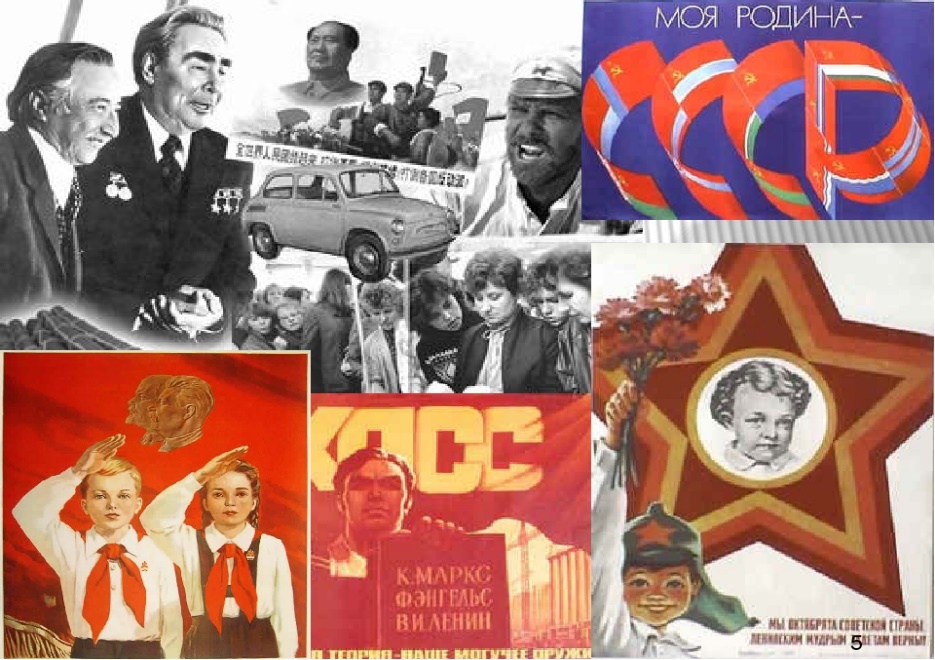 Разработчики: И.А. Кудрявцева, С.Ю. Якунина – преподаватели высшей                                квалификационной категорииг. Ростов-на-Дону2022Технологическая карта конструирования урокаСтруктура и содержание урокаПРИЛОЖЕНИЯПриложение №1Список литературы.1.  Авторханов А. Сила и бессилие Брежнева: Политические этюды. Франкфурт-на-Майне, 1980;2. Антонов М.Ф. Капитализму в России не бывать! М., 2005. -468 с. 3. Буровский А.М. Да здравствует застой! М., 2012. -398 с.
4. Илларионова Е.В., Фомина А.С., Гуськов С.А. Отечественная история. - М.: ЕАОИ, 2008.5. Медведев Р.А. Личность и эпоха: Политический портрет Л.И. Брежнева. М., 1991.6. Мунчаев Ш.М., Устинов В.М. История России. - 5-е изд., перераб. и доп. - М.: 2009.7. Савельев А.В. Политическое своеобразие диссидентского движения в СССР 1950-1970-х годов // Вопросы истории.- 1998.- №4. 109-121 с.
 8. Соколов Б.В. Леонид Брежнев. Золотая эпоха. - Москва. : Аст-пресс книга, 2004. - 336 с.
Приложение №2Анкета «Моя семья в 70-ые годы».1. Кто из вашей семьи жил в 70-е годы? В каком возрасте?_____________________________________________________________________________2. Чем они занимались?____________________________________________________________________________3. В какой квартире жила ваша семья в 70-ые? 4. Какая бытовая техника у вас была в 70-ые годы? Сохранилась ли она сейчас?_____________________________________________________________________________5. Расспросите, как улучшилась жизнь в 70-х годах по сравнению с послевоенной?_____________________________________________________________________________6. Какая была школа в 70-ые годы? Расспросите о впечатлениях ваших родственников?_____________________________________________________________________________7. Какую музыку слушали ваши родные в 70-ые годы?_____________________________________________________________________________8. Какие поэты и писатели были наиболее известными и популярными в70-ые годы?____________________________________________________________________________9. Где и как отдыхали члены вашей семьи в свободное время?_____________________________________________________________________________   10. Где и как проводила лето ваша семья в 70-ые годы?_____________________________________________________________________________11. Какие блюда были популярны в повседневной жизни и в праздники в 70-ые годы?_____________________________________________________________________________12. Какие события, происшедшие в жизни страны и мире  в 70-ые годы, особенно памятны вашим родным и близким?_____________________________________________________________________________13. Как ваши родственники оценивают политику Л.И. Брежнева?_____________________________________________________________________________14. Какие чувства вызвали в вашей семье воспоминания о 70-х годах?Приложение № 3КАРТА ТЕМЫ.Характерные черты эпохи «застой»Политическая сфераДиктат партийно-государственного аппарата, усиление его контроля над всеми сторонами жизни общества.Полная бюрократизация власти.Возврат к скрытому сталинизму → запрет критики культа личности И. В. Сталина и разоблачения практики государственного террора в сталинский период; соответствующие разделы изъяты из учебников истории.Геронтократия (от гр. geron — старик и kratos — власть) — власть «старейших»: средний возраст высших руководителей СССР перешагнул 79-летний рубеж.Служебное покровительство своим родственникам, друзьям в ущерб делу, стабильность в кадровой политике.7 октября 1977 г. — принятие Конституции СССР (третьей по счёту):законодательное закрепление:руководящей и направляющей роли КПСС (ст. 6);концепции развитого социализма;расширение блока прав граждан (на труд, бесплатное образование, медицинскую помощь, отдых, жилище, пенсионное обеспечение). НО: многие провозглашённые права и свободы (слова, собраний, демонстраций и др.) так и остались нереализованными;расширение прав общественных организаций.Отсутствие серьёзных потрясений в политической жизни страны.Экономическая сфера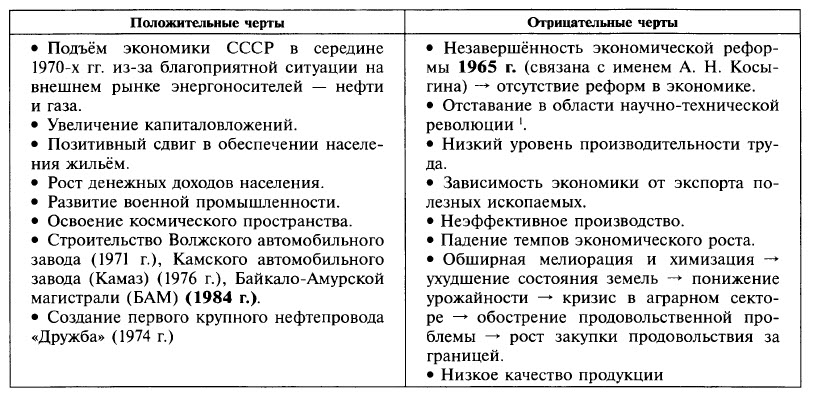 Духовная сфераУтрата обществом нравственных ориентиров.Теория «развитого социализма» — концепция, возникшая во второй половине 1960-х гг., которая заменила миф о скором построении в СССР коммунизма и отмирании государства.Борьба с инакомыслием. Забвение религии. Преследование диссидентов (от лат. dissidens — несогласный) — советских граждан, открыто осуждавших в разных формах действия властей, нарушающих, по их мнению, права и свободы человека и гражданина, право наций на самоопределение.Кризис советской системы. Основные этапыI ЭТАП. (1965-1970 гг.)
ЭКОНОМИЧЕСКАЯ РЕФОРМА А. Н. КОСЫГИНАПромышленность: повышение самостоятельности предприятий, усиление экономического стимулирования и материальной заинтересованности рабочих. В управлении была введена система министерств.Сельское хозяйство: утверждение планов закупки на пять лет, повышение закупочных цен, гарантированная оплата труда, укрепление материально-технической базы колхозов, дотации в сельское хозяйство.Меры дали временный результат. Причины неудачи: приоритет идеологии над экономикой, противоречия между нововведениями и административно-командными методами.II ЭТАП. 1970-1982 гг.
НАРАСТАНИЕ КРИЗИСА1979 г. Предпринята попытка ещё одной реформы экономики, потерпевшая неудачу. Создание крупных агропромышленных комплексов (АПК) и принятие «Продовольственной программы» не дали положительных результатов. Экономика СССР оказалась в значительной зависимости от экспорта полезных ископаемых.III ЭТАП. 1982-1985 гг.
ОСОЗНАНИЕ КРИЗИСАВ этот период произошли изменения в партийном руководстве. Советское общество пришло к осознанию кризисного состояния страны.982—1984 гг. Время правления Ю. В. Андропова. Период характеризуется борьбой с коррупцией, внедрением мер по укреплению трудовой, плановой и государственной дисциплины, попыткой реформировать экономику с использованием силовых ведомств.1984—1985 гг. Период пребывания у власти К. У. Черненко определяют как «мини-застой». Произошёл возврат к брежневским традициям, отмечено снижение большинства экономических показателей.Леонид Ильич Брежнев1906—1982 гг.Советский государственный и партийный деятель, четырежды Герой Советского Союза (1966 г., 1976 г., 1978 г., 1981 г.), Герой Социалистического Труда (1961 г.), Маршал Советского Союза (1976 г.), лауреат Ленинской премии (1979 г.) и Международной Ленинской премии «За укрепление мира между народами» (1973 г.), награждён орденом «Победа» — высшим военным орденом СССР. В общей сложности имел более 120 советских и зарубежных наград.Родился в рабочей семье, в посёлке Каменское Екатеринославской губернии. Закончил техникум и ВУЗ. По профессии землеустроитель.В 1927 г. начал трудовую деятельность.С 1927 г. — на советской и партийной работе.В годы Великой Отечественной войны на политработе:заместитель начальника политуправления Южного фронта;начальник политотдела 18-й армии;начальник политуправления 4-го Украинского фронта.1945— 1946 гг. — начальник Политуправления Прикарпатского военного округа.1946— 1950 гг. — первый секретарь Запорожского, Днепропетровского обкомов КП(б) Украины. 1950—1952 гг.— первый секретарь ЦК КП(б) Молдавии.1953— 1954 гг. — заместитель начальника Главного политуправления Советской армии и ВМФ.1954— 1956 гг. — второй, первый секретарь ЦК КП Казахстана.1957—1982 гг. — член Политбюро и секретарь ЦК КПСС.1960—1964 гг.; 1977—1982 гг. — Председатель Президиума Верховного Совета СССР.1964—1982 гг. — Первый (с 1966-го— Генеральный) секретарь ЦК КПСС.1977—1982 гг. — Председатель Совета обороны СССР.Название учебной дисциплиныТема урокаЦели урока:Задачи урока:ОбразовательныеРазвивающиеВоспитательныеПланируемые результаты:ЛичностныеМетапредметныеПредметныеТип урокаВид урокаМетоды урокаПродолжительность урокаДСО и ТСОМеждисциплинарные связиОпережающее заданиеБУП.05. История + БУП.02 ЛитератураФормирование у студентов многопланового конкретного образа эпохи 70-х – нач. 80-х гг., выявление и активное осмысление сущности процессов и событий, происходивших в советском обществе в брежневскую эпохуРазвитие коммуникативных навыков, творческих способностей студентов, навыков исторического анализа, формирование исторической компетентности студентов.Воспитание уважительного отношения к историческому прошлому своей страны, формирование ценностных ориентаций и гражданской позиции студентов в интересах общества и государства.Содействоватьусвоению и пониманию студентами сущностивнутренней и внешней политики Л.И.Брежнева; определить необходимость проведения преобразований в обществе, позитивных и негативных тенденций брежневской эпохи, особенностей духовной жизни советского общества.Способствоватьсозданию позитивной творческой атмосферы, развитию у студентов самостоятельности мышления в оценке исторических событий и персоналий, критически относиться к исторической информации, определять её достоверность, разграничивать объективные исторические исследования и попытки фальсификации исторического прошлого; навыков работы с документами, учебной, научной литературой и интернет ресурсами, умений дополнять полученные знания новыми фактами, выстраивать хронологические ряды и образно обозначать даты,  выбирать главное событие или личность, обосновывать свой выбор, воссоздавая  атмосферу определённого исторического периода, умения вести диалог и сотрудничать  в коллективе. Воспитание гражданственности, уважение к историческому прошлому страны, ответственного отношения к делу, формирование чувства патриотизма, гордости за выдающиеся достижения советских людей 60-х гг. XX в., содействовать осознанию студентами национальной идентичности, неразрывной связи поколений, тождества судеб и идеалов.испытывают чувство сопричастности к своей Родине; осознают свою этническую принадлежность и культурную идентичность на основе осознания своего «я» как гражданина России; знают моральные нормы и ориентируются в поведении на эти нормы; дают адекватную оценку своим действиям, поступкам;умеют: формулировать собственное мнение и позицию; договариваться и приходить к общему решению в совместной деятельности, в том числе в ситуации столкновения мнений; адекватно использовать речевые средства для решения различных коммуникативных задач; анализировать данные развития экономики для решения познавательной (учебной) задачи; формулировать продуктивно-познавательные вопросы; создавать творческий продукт групповой деятельности (в частности, таблицы); осуществлять сравнение, классификацию, анализ и синтез исследуемой информации;охарактеризовать эпоху правления Л.И. Брежнева и попытки модернизации советского общества в условиях замедления темпов экономического развития; понять основные экономические и общественные изменения; изучить особенности внешней и внутренней политики; выявить положительные и отрицательные оценки этого времени, дать современную оценку эпохе Л.И. Брежнева; на основе анализа текстов, мультимедийных материалов осознать особенные черты эпохи.Интегрированный урок по передаче-усвоению новых знаний.Урок - «телестудия» - ролевая игра.Методы контекстного обучения – проблемное изложение, метод проектов,исследовательский, частично-поисковый, дискуссия, метод визуализации, метод активного социологического анализа, метод рефлексии.90 минутХудожественные экспозиции: «1965 г.», «1962 г.», «1977 г.», «1980 г.»; книжная выставка;  портреты Л.И. Брежнева, А. Н. Косыгин;  плакаты 70-х – нач. 80-х гг. XX в.; карта темы и листы с результатами анкетирования родственников и знакомых – современников брежневской эпохи; листы рефлексии; блок обобщения «СССР в 1964 – 1982 гг.»; презентации «творческих объединений»; компьютер, мультимедийный проектор, интерактивная доска, фрагменты из проекта Л. Парфёнова «Намедни», программы «Старая квартира».БУП.10. Обществознание.Темы: «Духовная культура личности и общества», «Государство и экономика», «Социальные отношения», «Личность и политика», «Политическое лидерство»,БУП.02. Литература.Темы: «Литература 1970-х – нач. 1980-х гг. XX в.»Студенты разбиваются на 4 группы – «творческие объединения», каждая из которых состоит из режиссёра, сценариста, монтажёра ижурналистов-обозревателей. Каждое «творческое объединение» получает задание подготовить  фильм-хронику документального характера, который воспроизводит событийный ряд одного года брежневской эпохи.Студенты самостоятельно изучают историческую литературу и документы разного вида о периоде так называемого «застоя», предложенную преподавателем (См. Приложение №1)Используя Интернет-ресурсы, подбирают фактический материал по отдельным годам периода (1965, 1962, 1977, 1980), который бы освещал экономическую, политическую, социальную и духовную сферы жизни советского общества, а также внешнеполитические события этих лет.Берут интервью у своих родственников или знакомых, расспрашивают о том, как они жили в 1970-ые годы, какие события этих лет они считают наиболее значимыми для страны и себя лично, имена, каких исторических персоналий им запомнились, и как они оценивают это время в целом. Предлагают заполнить анкету «Моя семья в 70-е гг.»(См. Приложение №2).Творчески осмысливают полученную информацию, выстраивают хронологический ряд, выбирают главные события и личности и образно обозначают определённый год.Выбирают предметы, которые символизируют изучаемую эпоху, и оформляют экспозицию.Подбирают стихотворения поэтов изучаемого периода, отражающих их отношение к событиям тех лет.Создают «фильм» - презентацию, сопровождая её комментариями.На основе презентации определяют проблемы изучаемой темы.Время урокаДеятельность преподавателяДеятельность студентовДеятельность студентовДеятельность студентовМетодыДСО и ТСО.Ссылка на презентацию1. Организация введения в урок1. Организация введения в урок1. Организация введения в урок1. Организация введения в урок1. Организация введения в урок1. Организация введения в урок1. Организация введения в урокПриветствует студентовАктивизирует внимание студентов на теме урокаСоздаёт проблемную ситуациюВедущая передачи - преподаватель истории:Добрый день уважаемые гости студии и участники проекта!Мы продолжаем телевизионный проект: «СССР: правда и ложь Великой эпохи» и предлагаем Вашему вниманию вторую серию, посвящённую эпохе Л.И. Брежнева — нового лидера СССР, сменившего Н.С. Хрущева. В годы перестройкиданному историческому периоду было дано не совсем справедливое и конъюнктурное наименование «годы застоя». Это имело своей целью представить негативно предшествующую эпоху и обосновать необходимость перестройки. Однако, на фоне краха перестройки и последующих кризисов, название «развитой социализм» (данное указанному периоду его современниками) выглядит более точным и уместным. В 1965 – 1985 гг. социалистический строй в СССР достиг максимальной политической и экономической стабильности,был достигнут наивысший в истории СССР уровень жизни большинства населения. Наличие в Советском Союзе больших достижений не отрицали даже критики СССР. К примеру американский советолог СеверинБялер, которого сложно было заподозрить в особых симпатиях к Брежневу, писал: «У них было много проблем, но ни одна из них не превратилась в систематический кризис. Следовательно, в целом это был исключительно успешный период в советской истории. Брежнев находился у власти дольше Рузвельта. Это был величайший, лучший период в их истории. Это было общество, которое впервые смогло производить одновременно пушки и масло,немного поднять жизненный уровень и достичь военного паритета с Западом»Ведущая передачи – преподаватель литературы:В создании второго выпуска передачи принимали участие 4 творческие объединения, каждое изкоторых представитвашему вниманию фильм-хронику, посвящённыйотдельным годам брежневской эпохи. В состав ТО входят: режиссёр, сценарист, оператор, журналисты-обозреватели,литературовед. Ретроспективу советского кино этого периода представит кинокритик. Сюжеты фильмов не случайны, они основаны на результатах анкетирования, проведённогосреди родных и близких участников проекта -  современников данной эпохи.Брежневская эрабыла неоднозначна. А само понятие «застой», которое к ней применяется,  нуждается во взвешенной оценке, поскольку если для экономики тенденция к стагнации обнаруживалась все более зримо, то в области политики и морали имел место не просто застой, а «откатывание назад» в сравнении с десятилетним периодом хрущевской оттепели. Осуществляет выход на тему с постановкой проблемыВ ходе передачи мы предлагаем вам поразмышлять над проблемой: почему к эпохе, когда было проложено рекордное число линий метро, массово строились жилые кварталы, резко повысилось благосостояние народа, применяется термин «застой»? Почему одни считают эпоху Брежнева застоем, а другие – расцветом? В чём вы видите связь данного периода с нашим временем?Ведущая передачи - преподаватель истории:Формулирует и обосновывает цели урокаЦель нашей передачи: -  воссоздать конкретный многоплановый образ эпохи Брежнева, проникнуть «за кулисы»исторических событий; - выявить противоречия, положительные и отрицательные тенденции периода 70 - нач. 80-х гг.;- показать роль литературы, художественного слова, в формировании общественного сознания, морально-этических норм и гражданской позицииВедущая передачи - преподаватель истории:Определяет порядок работы на уроке, мотивирует студентов на успех: - Для систематизации наших знаний и формирования собственного отношения к эпохе 70-х используем визуальную таблицу(см. Приложение №3), отмечая в ней чёрным цветом негативные, на ваш взгляд, процессы и события периода «застоя», белыми остаются позитивные моменты.Создаёт эмоционально-чувственное восприятие, устанавливает психологический контакт со студентамиПриветствует студентовАктивизирует внимание студентов на теме урокаСоздаёт проблемную ситуациюВедущая передачи - преподаватель истории:Добрый день уважаемые гости студии и участники проекта!Мы продолжаем телевизионный проект: «СССР: правда и ложь Великой эпохи» и предлагаем Вашему вниманию вторую серию, посвящённую эпохе Л.И. Брежнева — нового лидера СССР, сменившего Н.С. Хрущева. В годы перестройкиданному историческому периоду было дано не совсем справедливое и конъюнктурное наименование «годы застоя». Это имело своей целью представить негативно предшествующую эпоху и обосновать необходимость перестройки. Однако, на фоне краха перестройки и последующих кризисов, название «развитой социализм» (данное указанному периоду его современниками) выглядит более точным и уместным. В 1965 – 1985 гг. социалистический строй в СССР достиг максимальной политической и экономической стабильности,был достигнут наивысший в истории СССР уровень жизни большинства населения. Наличие в Советском Союзе больших достижений не отрицали даже критики СССР. К примеру американский советолог СеверинБялер, которого сложно было заподозрить в особых симпатиях к Брежневу, писал: «У них было много проблем, но ни одна из них не превратилась в систематический кризис. Следовательно, в целом это был исключительно успешный период в советской истории. Брежнев находился у власти дольше Рузвельта. Это был величайший, лучший период в их истории. Это было общество, которое впервые смогло производить одновременно пушки и масло,немного поднять жизненный уровень и достичь военного паритета с Западом»Ведущая передачи – преподаватель литературы:В создании второго выпуска передачи принимали участие 4 творческие объединения, каждое изкоторых представитвашему вниманию фильм-хронику, посвящённыйотдельным годам брежневской эпохи. В состав ТО входят: режиссёр, сценарист, оператор, журналисты-обозреватели,литературовед. Ретроспективу советского кино этого периода представит кинокритик. Сюжеты фильмов не случайны, они основаны на результатах анкетирования, проведённогосреди родных и близких участников проекта -  современников данной эпохи.Брежневская эрабыла неоднозначна. А само понятие «застой», которое к ней применяется,  нуждается во взвешенной оценке, поскольку если для экономики тенденция к стагнации обнаруживалась все более зримо, то в области политики и морали имел место не просто застой, а «откатывание назад» в сравнении с десятилетним периодом хрущевской оттепели. Осуществляет выход на тему с постановкой проблемыВ ходе передачи мы предлагаем вам поразмышлять над проблемой: почему к эпохе, когда было проложено рекордное число линий метро, массово строились жилые кварталы, резко повысилось благосостояние народа, применяется термин «застой»? Почему одни считают эпоху Брежнева застоем, а другие – расцветом? В чём вы видите связь данного периода с нашим временем?Ведущая передачи - преподаватель истории:Формулирует и обосновывает цели урокаЦель нашей передачи: -  воссоздать конкретный многоплановый образ эпохи Брежнева, проникнуть «за кулисы»исторических событий; - выявить противоречия, положительные и отрицательные тенденции периода 70 - нач. 80-х гг.;- показать роль литературы, художественного слова, в формировании общественного сознания, морально-этических норм и гражданской позицииВедущая передачи - преподаватель истории:Определяет порядок работы на уроке, мотивирует студентов на успех: - Для систематизации наших знаний и формирования собственного отношения к эпохе 70-х используем визуальную таблицу(см. Приложение №3), отмечая в ней чёрным цветом негативные, на ваш взгляд, процессы и события периода «застоя», белыми остаются позитивные моменты.Создаёт эмоционально-чувственное восприятие, устанавливает психологический контакт со студентамиПриветствуют преподавателяСлуховое и зрительное восприятие информацииСосредотачивают внимание на проблемеНастраиваются  на активную работу на урокеСосредотачивают внимание на поставленной проблемеЗаписывают тему и цели урока в тетрадьЗнакомятся с порядком работы на урокеСловесный, наглядно-демонстрационныйПроблемное изложение Словесный, наглядно-демонстрационныйСловесный, наглядно-демонстрационныйПроблемное изложение Действие по инструкцииМетод визуализацииСловесный, наглядно-демонстрационныйПроблемное изложение Словесный, наглядно-демонстрационныйСловесный, наглядно-демонстрационныйПроблемное изложение Действие по инструкцииМетод визуализацииИнтерактивная доска, ПК, проектор, презентация, экспозиция книжная выставка, плакаты.
СЛАЙД № 1 (ПРЕЗ. 1961 г.)СЛАЙД № 2СЛАЙД № 3СЛАЙД № 4СЛАЙД № 5СЛАЙД № 6                                                                                     СЛАЙДЫ № 7-8                                                                                    Звучитпесня «Мой адрес – не дом и не улица. Мой адрес – Советский Союз»2. Передача-усвоение новых знаний2. Передача-усвоение новых знаний2. Передача-усвоение новых знаний2. Передача-усвоение новых знаний2. Передача-усвоение новых знаний2. Передача-усвоение новых знаний2. Передача-усвоение новых знаний(1) 1965 г.Мотивирует студентов на выполнение поставленных задачВедущая передачи-преподаватель истории: Мы начинаем наш проект. События, люди, явления, определившие образ жизни. То, без чего нас невозможно представить и ещё труднее понять.Вводит правила демонстрации «фильма» (презентации), консультируетВнимательно следит за демонстрацией презентации и комментариями, корректирует при необходимостиПобуждает студентов к самостоятельномутворческому осмыслению информацииОрганизует коллективную деятельность студентовФормулирует проблемы для аудитории:Мы посмотрели первый фильм из заявленных 4 и у нас, как у ведущих передачи, возникли вопросы к студии.(1) - 1965 г. иногда называют годом реформ. Что нового внесла реформа промышленности и с/х в экономическую жизнь страны?(2) - Какие темы преобладали в литературных произведениях?Внимательно заслушивает и корректирует, дополняет ответы студентов(2) 1968 г.Ведущая передачи-преподаватель литературы:В эфире вторая серия проекта. События, люди, явления, определившие образ жизни. То, без чего нас невозможно представить и ещё труднее понять. Очередной год – очередная серия.Мотивирует студентов на выполнение поставленных задачВнимательно следит за демонстрацией презентации и комментариями, корректирует при необходимостиПобуждает студентов  к самостоятельному творческому осмыслению информацииОрганизует коллективную деятельность студентовФормулируют проблемы для аудитории:(1) - Почему либерализация социализма началась именно с Чехословакии?(2) – Почему советское руководство было так встревожено событиями в Чехословакии?Организует обсуждение проблемВнимательно заслушивает и корректирует ответы студентов(3) 1977 г.Мотивирует студентов на выполнение поставленных задачВедущая передачи-преподаватель истории:Это третья серия проекта «СССР: правда и ложь великой эпохи. - 1977 г. События, люди, явления, определившие образ жизни. То, без чего нас невозможно представить и ещё труднее понять. Очередной год – очередная серия.Внимательно следит за демонстрацией презентации и комментариями, корректирует при необходимостиПобуждает студентов  к самостоятельному творческому осмыслению информацииОрганизует коллективную деятельность студентовОрганизует обсуждение проблемВнимательно заслушивает и корректирует ответы студентов(4) 1980 г.Мотивирует студентов на выполнение поставленных задачПреподаватель литературы:Это четвёртая  серия проекта «СССР. Правда и ложь великой эпохи» - 1980 г. События, люди, явления, определившие образ жизни. То, без чего нас невозможно представить и ещё труднее понять. Очередной год – очередная серия.Внимательно следит за демонстрацией презентации и комментариями, корректирует при необходимостиПобуждает студентов  к самостоятельному творческому осмыслению информацииОрганизует коллективную деятельность студентовОрганизует обсуждение проблемВнимательно заслушивает и корректирует ответы студентовОбобщает и систематизирует информацию, делает выводы«Период застоя» нельзя оценивать однозначно, как, впрочем, и любой другой исторический период. Было бы неправильно оценивать его однобоко, видя только «светлое» или только «темное», к тому же, эти понятия довольно часто оказываются субъективными и относительными. К середине 80-х годов состояние советской экономики, политики да и обычной жизни можно оценить как «системный кризис» - такой вердикт вынесли брежневскому периоду. Причем, кризис этот связан в большинстве своем с идеологическими и политическими проблемами, которые возникли в обществе и государстве. Вот какие проблемы были на тот момент:1. Деформация производственного планирования. Планы министерств и ведомств не учитывали реальных народно-хозяйственных задач, региональных особенностей, зачастую преследовали лишь ведомственные интересы. 2. Не было самоуправления на производстве, что сдерживало активность и добросовестный труд рабочих. 3. Не было демократизации в жизни общества. Нарастало взаимное отчуждение общества и государства. Чиновники злоупотребляли властью. Партийный аппарат разросся до невероятных размеров, росли и привилегии каждого его члена. Усилилась роль партийной бюрократии. В эпоху застоя советский человек превратился образованного, накормленного и одетого, но равнодушного. В период застоя люди утратили приоритет творческого труда. Появилось самое большое противоречие системы, при котором правящая элита стала еще дальше от народа. Люди, застигшие это время, называют его периодом застоя. Но в то же время есть в их рассказах и некая ностальгия - цены на товары были низкими, медицина и образование были бесплатными. Можно было съездить бесплатно в санаторий на Черное море. То время они характеризуют как стабильное и с отсутствием лишений. Так или иначе, «застой» стал социальным и экономическим тупиком, в который вошло общество. Изменение массового сознания в далеко не положительную сторону - самое худшее в наследии, оставленном административно-командной системой. Прoтиворечивость брежневского периода сказалась и на периоде «перестройки». Воспринимают и анализируют информацию1-творческое объединение:Режиссёр организует работу своеготворческого объединения,представляет «фильм» - «1965 г.»Журналисты-обозревателисопровождают демонстрацию комментариямиУсваивают приёмы публичного выступленияПредполагаемые сюжеты и комментарии:1965 г. – это год новых достижений советской космонавтики, звёздный час советского гражданского авиастроения, ЭВМ, 20-летия победы, война во Вьетнаме, нобелевская премия М. Шолохову, фильм «Операция Ы и другие приключения Шурика».- 18 марта 1965 г. человек впервые вышел в открытый космос – космонавт Алексей Леонов;- на 26 Международном авиасалоне в Лебурже Советский Союз демонстрировал новинки гражданского авиастроения;- Хозяйственные новации - реформы 1965г.  Косыгина;- 20-летие победы в ВОВ – первый победный юбилей;- ЭВМ;- Начало активного участия СССР в событиях во Въетнаме;- Самым знаменитым послевоенным советским поэтом становится Евгений Евтушенко;- Ленинская премия писателю Сергею Смирнову за книгу «Брестская крепость»;- Вручение Нобелевской премии по литературе писателю М. Шолохову;- Кинокомедия «Операция «Ы» и другие приключения Шурика»Литературовед делает сообщение о С. Смирнове, Е. Евтушенко и М. ШолоховеОстальные студенты  внимательно следят за выступлениемвоспринимают информацию, при необходимости обращаются к карте темы(см.                                                                                                                                                                                                                                                                                                                                                                                                                                                                                             Приложение №4)                                                                                                         заполняюттаблицу.Отвечают на вопросПредполагаемые ответы:(1) - Целью проведения реформ была реализация пунктов, обозначенных в Программе КПСС: догнать и перегнать США по основным показателям развития.В рамках реформ промышленности были реализованы следующие изменения:- совершенствование планирования и повышение самостоятельности предприятий;- усиление экономического стимулирования и повышение материальной заинтересованности трудовых коллективов.В рамках реформ сельского хозяйства:- повышение закупочных цен;- введение гарантированной оплаты труда колхозников;- отмена ограничений в отношении личных подсобных хозяйств;- укрепление материально-технической базы с/х(2)-Размышления о духовном мире современника и ответственности человека за свой моральный выбор. Раскрытие былых ценностей крестьянского мира.Сосредотачивают внимание на «фильме» -презентацииВоспринимают,анализируют информацию2-творческое объединение:Режиссёр организуетработу своего творческого объединения;представляет «фильм» - «1968 г.».Журналисты-обозревателисопровождают демонстрацию комментариями Усваивают приёмы публичного выступленияПредполагаемые сюжеты и комментарии:- 1968 г. – Пражская весна, погиб Гагарин, разгар войны во Вьетнаме, убийство Роберта Кеннеди, программа «Время», «Фантомас», наши танки в Чехословакии.- 1 января вышел первый выпуск программы «Время»;- 28 марта погиб первый космонавт Юрий Гагарин, выполняя учебный полёт на самолёте МИГ-13;- 4 марта в Чехословакии была отменена цензура, развивается гласность, демократизация. Цель – социализм с человеческим лицом;- 50 лет ВЛКСМ;- 21 августа советские войска вступили в ЧехословакиюОстальные студенты  внимательно следят за выступлениемпринеобходимостиобращаются к карте                          темы и заполняют обобщающую таблицу.Отвечают на вопросыПредполагаемые ответы:(1) – До войны Чехословакия была самой богатой демократической и культурной страной Европы.(2) –Чехословакия являлась краеугольным камнем оборонной системы против НАТО. В СССР подрастало поколение, которое стремилось к социализму с человеческим лицом.Сосредотачивают внимание на презентацииВоспринимают и анализируют информацию3-творческое объединение:Режиссёр организуетработу своего творческого объединения;представляет «фильм»-«1977 г.».Журналисты-обозревателисопровождают демонстрацию комментариями Усваивают приёмы публичного выступленияПредполагаемые сюжеты и комментарии:- 1977 год – нет нейтронной бомбе, постановление о ПТУ, советское кино школьной волны, Брежнев – президент, новая Конституция, ансамбль «АВВА», гимн с изменённым текстом, Атоммаш.- Диссиденты- московская группа во главе с физиком Ю. Орловым;- постановление правительства о ПТУ;- советское кино школьной волны;- выпуск 3 дисков В. Высоцкого под общим названием «Натянутый канат»;- 20 лет гимн СССР исполнялся без слов. Утверждён новый текст гимна СССР;- Н. Михалков устанавливает в кино чеховский стиль;- Принимается новая Конституция СССР;- В Ростовской области пускают в строй Атоммаш;- В США завершается разработка нейтронной бомбы;- перемена в советском триумвирате – председателем Президиума Верховного Совета СССР избирается Л.И. Брежнев.Остальные студенты  внимательно следят за выступлением, при необходимости обращаются к карте темы и заполняют обобщающую таблицу.Журналисты-обозреватели данной группы формулируют проблемы для аудитории: (1) – Какоеположительное значение имело принятие новой Конституции?Отвечают на вопросыПредполагаемые ответы:- Была дана расширенная трактовка социальной базы СССР,-  расширилась советская «демократия» (в связи с включением в Конституцию ст. 5 о всенародном обсуждении и всенародном голосовании),.- была расширена статья о личной собственности (ст.13)и т.д.Сосредотачивают внимание на презентацииВоспринимают и анализируют информацию4-творческое объединение:Режиссёр организуетработусвоего творческого объединения;представляет  «фильм»  - «1980 г.».       Журналисты-обозревателисопровождают демонстрацию комментариями Усваивают приёмы публичного выступленияПредполагаемые сюжеты и комментарии:-1980 год –Сахаров выслан в Горький, Ирано-Иракская война, Московская Олимпиада, мы воюем в Афганистане, «Москва слезам не верит».- Открытие института микрохирургии глаза С. Фёдоров;- война между Ираном и Ираком, который получает оружие от СССР, погибает 1 млн. чел.;- Сахаров осуждает ввод наших войск в Афганистан;- Запрет на участие в Московской Олимпиаде – одна из санкций Запада в отношении СССР; - 25 июля умирает В. Высоцкий;- год кассовых триумфов отечественногокиномотографа,;- Ю. Бондарев, Г. Бакланов, Р. Быков – романы и повести о войне. Остальные студенты  внимательно следят за выступлением обращаются к карте темы и заполняют обобщающуютаблицу.Журналисты-обозреватели данной группы формулируют проблемы дляаудитории:-  Как изменилась политическая ситуация в стране после отставки Н.С. Хрущева?-  Обсудите слова Хрущев о своей отставке: «Я уйду и драться не буду, раз вы все против. Рад за Президиум, за его зрелость… В этом есть доля и моей работы…Может, самое главное, что я сделал, как раз в том, что они смогли меня снять простым голосованием. Сталин бы велел их всех арестовать».)- Какие качества Л.И. Брежнева как политика позволили ему занять высшие посты в КПСС и в Советском государстве?Отвечают на вопросыВоспринимают информациюВоспринимают и анализируют информацию1-творческое объединение:Режиссёр организует работу своеготворческого объединения,представляет «фильм» - «1965 г.»Журналисты-обозревателисопровождают демонстрацию комментариямиУсваивают приёмы публичного выступленияПредполагаемые сюжеты и комментарии:1965 г. – это год новых достижений советской космонавтики, звёздный час советского гражданского авиастроения, ЭВМ, 20-летия победы, война во Вьетнаме, нобелевская премия М. Шолохову, фильм «Операция Ы и другие приключения Шурика».- 18 марта 1965 г. человек впервые вышел в открытый космос – космонавт Алексей Леонов;- на 26 Международном авиасалоне в Лебурже Советский Союз демонстрировал новинки гражданского авиастроения;- Хозяйственные новации - реформы 1965г.  Косыгина;- 20-летие победы в ВОВ – первый победный юбилей;- ЭВМ;- Начало активного участия СССР в событиях во Въетнаме;- Самым знаменитым послевоенным советским поэтом становится Евгений Евтушенко;- Ленинская премия писателю Сергею Смирнову за книгу «Брестская крепость»;- Вручение Нобелевской премии по литературе писателю М. Шолохову;- Кинокомедия «Операция «Ы» и другие приключения Шурика»Литературовед делает сообщение о С. Смирнове, Е. Евтушенко и М. ШолоховеОстальные студенты  внимательно следят за выступлениемвоспринимают информацию, при необходимости обращаются к карте темы(см.                                                                                                                                                                                                                                                                                                                                                                                                                                                                                             Приложение №4)                                                                                                         заполняюттаблицу.Отвечают на вопросПредполагаемые ответы:(1) - Целью проведения реформ была реализация пунктов, обозначенных в Программе КПСС: догнать и перегнать США по основным показателям развития.В рамках реформ промышленности были реализованы следующие изменения:- совершенствование планирования и повышение самостоятельности предприятий;- усиление экономического стимулирования и повышение материальной заинтересованности трудовых коллективов.В рамках реформ сельского хозяйства:- повышение закупочных цен;- введение гарантированной оплаты труда колхозников;- отмена ограничений в отношении личных подсобных хозяйств;- укрепление материально-технической базы с/х(2)-Размышления о духовном мире современника и ответственности человека за свой моральный выбор. Раскрытие былых ценностей крестьянского мира.Сосредотачивают внимание на «фильме» -презентацииВоспринимают,анализируют информацию2-творческое объединение:Режиссёр организуетработу своего творческого объединения;представляет «фильм» - «1968 г.».Журналисты-обозревателисопровождают демонстрацию комментариями Усваивают приёмы публичного выступленияПредполагаемые сюжеты и комментарии:- 1968 г. – Пражская весна, погиб Гагарин, разгар войны во Вьетнаме, убийство Роберта Кеннеди, программа «Время», «Фантомас», наши танки в Чехословакии.- 1 января вышел первый выпуск программы «Время»;- 28 марта погиб первый космонавт Юрий Гагарин, выполняя учебный полёт на самолёте МИГ-13;- 4 марта в Чехословакии была отменена цензура, развивается гласность, демократизация. Цель – социализм с человеческим лицом;- 50 лет ВЛКСМ;- 21 августа советские войска вступили в ЧехословакиюОстальные студенты  внимательно следят за выступлениемпринеобходимостиобращаются к карте                          темы и заполняют обобщающую таблицу.Отвечают на вопросыПредполагаемые ответы:(1) – До войны Чехословакия была самой богатой демократической и культурной страной Европы.(2) –Чехословакия являлась краеугольным камнем оборонной системы против НАТО. В СССР подрастало поколение, которое стремилось к социализму с человеческим лицом.Сосредотачивают внимание на презентацииВоспринимают и анализируют информацию3-творческое объединение:Режиссёр организуетработу своего творческого объединения;представляет «фильм»-«1977 г.».Журналисты-обозревателисопровождают демонстрацию комментариями Усваивают приёмы публичного выступленияПредполагаемые сюжеты и комментарии:- 1977 год – нет нейтронной бомбе, постановление о ПТУ, советское кино школьной волны, Брежнев – президент, новая Конституция, ансамбль «АВВА», гимн с изменённым текстом, Атоммаш.- Диссиденты- московская группа во главе с физиком Ю. Орловым;- постановление правительства о ПТУ;- советское кино школьной волны;- выпуск 3 дисков В. Высоцкого под общим названием «Натянутый канат»;- 20 лет гимн СССР исполнялся без слов. Утверждён новый текст гимна СССР;- Н. Михалков устанавливает в кино чеховский стиль;- Принимается новая Конституция СССР;- В Ростовской области пускают в строй Атоммаш;- В США завершается разработка нейтронной бомбы;- перемена в советском триумвирате – председателем Президиума Верховного Совета СССР избирается Л.И. Брежнев.Остальные студенты  внимательно следят за выступлением, при необходимости обращаются к карте темы и заполняют обобщающую таблицу.Журналисты-обозреватели данной группы формулируют проблемы для аудитории: (1) – Какоеположительное значение имело принятие новой Конституции?Отвечают на вопросыПредполагаемые ответы:- Была дана расширенная трактовка социальной базы СССР,-  расширилась советская «демократия» (в связи с включением в Конституцию ст. 5 о всенародном обсуждении и всенародном голосовании),.- была расширена статья о личной собственности (ст.13)и т.д.Сосредотачивают внимание на презентацииВоспринимают и анализируют информацию4-творческое объединение:Режиссёр организуетработусвоего творческого объединения;представляет  «фильм»  - «1980 г.».       Журналисты-обозревателисопровождают демонстрацию комментариями Усваивают приёмы публичного выступленияПредполагаемые сюжеты и комментарии:-1980 год –Сахаров выслан в Горький, Ирано-Иракская война, Московская Олимпиада, мы воюем в Афганистане, «Москва слезам не верит».- Открытие института микрохирургии глаза С. Фёдоров;- война между Ираном и Ираком, который получает оружие от СССР, погибает 1 млн. чел.;- Сахаров осуждает ввод наших войск в Афганистан;- Запрет на участие в Московской Олимпиаде – одна из санкций Запада в отношении СССР; - 25 июля умирает В. Высоцкий;- год кассовых триумфов отечественногокиномотографа,;- Ю. Бондарев, Г. Бакланов, Р. Быков – романы и повести о войне. Остальные студенты  внимательно следят за выступлением обращаются к карте темы и заполняют обобщающуютаблицу.Журналисты-обозреватели данной группы формулируют проблемы дляаудитории:-  Как изменилась политическая ситуация в стране после отставки Н.С. Хрущева?-  Обсудите слова Хрущев о своей отставке: «Я уйду и драться не буду, раз вы все против. Рад за Президиум, за его зрелость… В этом есть доля и моей работы…Может, самое главное, что я сделал, как раз в том, что они смогли меня снять простым голосованием. Сталин бы велел их всех арестовать».)- Какие качества Л.И. Брежнева как политика позволили ему занять высшие посты в КПСС и в Советском государстве?Отвечают на вопросыВоспринимают информациюСловесный, наглядно-демонстрационныйПрактическийПроблемно-поисковыйМетод проектаРепродуктивныйМетод визуализацииДиалогСловесный, наглядно-демонстрационныйПрактическийПроблемно-поисковыйМетод проектаСловесный, наглядно-демонстрационныйМетод визуализацииРепродуктивный Диалог с постановкойпроблемных вопросовСловесный, наглядно-демонстрационныйПрактическийПроблемно-поисковыйМетод проектаМетод визуализацииРепродуктивныйДиалогМетод визуализацииРепродуктивныйДиалогСловесный, наглядно-демонстрационныйПрактическийПроблемно-поисковыйМетод проектаМетод визуализацииРепродуктивныйДиалогСловесный, наглядно-демонстрационныйПрактическийПроблемно-поисковыйМетод проектаРепродуктивныйМетод визуализацииДиалогСловесный, наглядно-демонстрационныйПрактическийПроблемно-поисковыйМетод проектаСловесный, наглядно-демонстрационныйМетод визуализацииРепродуктивный Диалог с постановкойпроблемных вопросовСловесный, наглядно-демонстрационныйПрактическийПроблемно-поисковыйМетод проектаМетод визуализацииРепродуктивныйДиалогМетод визуализацииРепродуктивныйДиалогСловесный, наглядно-демонстрационныйПрактическийПроблемно-поисковыйМетод проектаМетод визуализацииРепродуктивныйДиалогИнтерактивная доска, ПК, проектор, презентация 1- ТО «1965 год», экспозицияСЛАЙД № 9                                                                                    СЛАЙД№10СЛАЙД №11СЛАЙДЫ №12-13СЛАЙДЫ №14-15СЛАЙД №16СЛАЙДЫ №17-18СЛАЙДЫ №19-21СЛАЙД №22СЛАЙД №23СЛАЙДЫ №24-25СЛАЙД №26Фрагмент фильма «Операция Ы и другие приключения Шурика».СЛАЙД №27Интерактивная доска, ПК, проектор, презентация 2- ТО «1968год», экспозицияСЛАЙДЫ №1-2(Презентация – 1968г)СЛАЙДЫ №3-4СЛАЙДЫ №5-6,7СЛАЙДЫ №8-9СЛАЙДЫ №10-11СЛАЙД №12СЛАЙДЫ №13-14СЛАЙД №15СЛАЙД №16СЛАЙД №17Интерактивная доска, ПК, проектор, презентация 3-ТО «1977 год», экспозицияфонограмма «Твист»СЛАЙДЫ №1-14(Презентация- 1977 г)СЛАЙД №3СЛАЙДЫ №4-5СЛАЙДЫ №6-7СЛАЙДЫ №8-9СЛАЙД№10СЛАЙД №11СЛАЙДЫ №12-13СЛАЙД №14СЛАЙД №7(Презентация-1980 г)СЛАЙД №8СЛАЙДЫ№9-11СЛАЙДЫ№12-14СЛАЙДЫ№15-16СЛАЙДЫ№18-20Интерактивная доска, ПК, проектор, презентация 4-ТО «1980 год», СЛАЙДЫ №1-2СЛАЙДЫ №1-2СЛАЙДЫ №3-53. Закрепление – диагностика прочности знаний3. Закрепление – диагностика прочности знаний3. Закрепление – диагностика прочности знаний3. Закрепление – диагностика прочности знаний3. Закрепление – диагностика прочности знаний3. Закрепление – диагностика прочности знаний3. Закрепление – диагностика прочности знанийОсуществлялось  по ходу урокаРеализуют с помощью обобщающей визуальной  таблицы, используя игровой приём «Чёрное и белое»Организует самоконтроль и взаимоконтроль студентов- Период правления Л.И. Брежнева назван, как известно, «застоем» или «временем упущенных возможностей». - Какое из данных определений: «застой» или «время упущенных возможностей» более точное и почему? Подводит итог обсуждения.Осуществляет обратную связь по результатам деятельности, используя Рефлексивный экранАнализируют и демонстрируют визуальные таблицыОсуществляют самоконтроль по эталону и взаимоконтрольУчаствуют в обсужденииОтвечают на вопросНа рефлексивном экране выбирают по желанию фразу и заканчивают еёАнализируют и демонстрируют визуальные таблицыОсуществляют самоконтроль по эталону и взаимоконтрольУчаствуют в обсужденииОтвечают на вопросНа рефлексивном экране выбирают по желанию фразу и заканчивают еёАнализируют и демонстрируют визуальные таблицыОсуществляют самоконтроль по эталону и взаимоконтрольУчаствуют в обсужденииОтвечают на вопросНа рефлексивном экране выбирают по желанию фразу и заканчивают еёЛисты с таблицейЛисты рефлексии4. Инструктаж по дальнейшей работе над темой4. Инструктаж по дальнейшей работе над темой4. Инструктаж по дальнейшей работе над темой4. Инструктаж по дальнейшей работе над темой4. Инструктаж по дальнейшей работе над темой4. Инструктаж по дальнейшей работе над темой4. Инструктаж по дальнейшей работе над темойПодводят итоги урокаОценивают работу студентов на урокеДают домашнее задание: написатьсочинение-эссе «Время упущенных возможностей»Воспринимают информациюЗаписывают домашнее заданиеВоспринимают информациюЗаписывают домашнее заданиеВоспринимают информациюЗаписывают домашнее задание